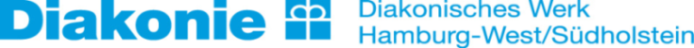 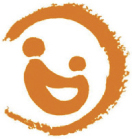 Das Diakonische Werk Hamburg/West-Südholstein sucht zum 01.01.2020 eine/nFrühförder*in / Heilpädagog*infür die Frühförderung in Norderstedtmit 30 Std./Woche, zunächst befristet für zwei Jahre.Die Frühförderung Norderstedt betreut Kinder mit Entwicklungsverzögerungen und Behinderungen zuhause und im Kindergarten, sie berät die Eltern und Erzieher*innen. Das Angebot richtet sich an Familien mit Kindern von der Geburt bis zur Einschulung. Es beinhaltet Beratung, Förderung und Diagnostik. Das Team ist interdisziplinär besetzt: hier arbeiten Fachkräfte aus den Bereichen (Heil-) Pädagogik, Psychologie, Physiotherapie, Ergotherapie und Logopädie. Wir stimmen uns eng mit den Eltern und anderen Fachleuten ab, um eine hochwertige und zielgerichtete Frühförderung zu gewährleisten. Werden Sie Teil unseres Teams!Ihre Arbeitsschwerpunkte:Zuständige Fachkraft für Kinder im Raum Norderstedt/QuickbornPlanung, Dokumentation und Durchführung familienorientierter und interdisziplinärer Förderung Vertretung der Frühförderung nach außenGesucht wird eine freundliche, verantwortungsbewusste und flexible Fachkraft. Außerdem bringen Sie mit:einen entsprechenden Berufsabschlussverantwortungsvollen und liebevollen Umgang mit Kindernein hohes Maß an Selbständigkeit und EigenverantwortungFührerschein Klasse B, ein eigenes Auto und die Bereitschaft, dieses auch beruflich einzusetzenWir bieten:ein interessantes, anspruchsvolles, abwechslungsreiches Aufgabengebietsinnstiftende Arbeitein aufgeschlossenes TeamFreiraum für eigene Ideenfachlichen Austausch durch gemeinsame Fallbesprechungen und eine extern geleitete SupervisionArbeiten mit der ICFMöglichkeiten zur Fort- und WeiterbildungVergütung und attraktive Sozialleistungen nach Kirchlichem Arbeitnehmerinnen Tarifvertrag (KAT)HVV-ProfiCard, JobRad, Firmenfitness über qualitrainWir freuen uns auf Bewerbungen qualifizierter Personen jeglichen Geschlechts. Schwerbehinderte Bewerber*innen werden bei gleicher Eignung und Befähigung bevorzugt berücksichtigt. Eine hohe Identifikation mit den Werten der Ev.-Luth. Kirche wird vorausgesetzt.Für Rückfragen wenden Sie sich gerne an Annette Grunwaldt unter 040/8231575100.Ihre Bewerbung richten Sie bitte bis zum 3.11.2019 an: Frühförderung Norderstedt, Annette Grunwaldt, Kirchenstraße 12a, 22844 Norderstedt oder an annette.grunwaldt@diakonie-hhsh.de (Anhänge bitte ausschließlich im Format .pdf oder .jpg)P.S.: Kennen Sie schon unsere Kampagne?! 	www.engagiert-statt-nur-besorgt.de